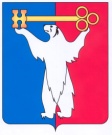 АДМИНИСТРАЦИЯ ГОРОДА НОРИЛЬСКАКРАСНОЯРСКОГО КРАЯПОСТАНОВЛЕНИЕ08.11.2012	                                        г. Норильск 				            № 382Об обеспечении приглашения муниципальными унитарными предприятиями муниципального образования город Норильск работников, обладающих рабочими профессиями, являющимися дефицитными для муниципальных унитарных предприятий муниципального образования город НорильскВ целях урегулирования вопросов обеспечения приглашения муниципальными унитарными предприятиями муниципального образования город Норильск работников, обладающих рабочими профессиями, являющимися дефицитными для муниципальных унитарных предприятий муниципального образования город Норильск, в соответствии со статьями 5, 22, 67 Трудового кодекса Российской Федерации, Порядком создания и деятельности муниципального унитарного предприятия муниципального образования город Норильск, утвержденным Решением Норильского городского Совета депутатов от 29.09.2009 N 21-508, постановляю:1. Утвердить Положение о процедуре приглашения муниципальными унитарными предприятиями муниципального образования город Норильск на работу работников, обладающих рабочими профессиями, являющимися дефицитными для муниципальных унитарных предприятий муниципального образования город Норильск (прилагается).2. Утвердить Перечень рабочих профессий, являющихся дефицитными для муниципальных унитарных предприятий муниципального образования город Норильск (прилагается).3. Руководителю Аппарата Администрации города Норильска Н.А.Тимофееву организовать работу по актуализации (своевременной корректировке) Перечня, утвержденного пунктом 2 настоящего Постановления, его размещению на официальном сайте муниципального образования город Норильск, последующему его обновлению в срок не позднее 3 рабочих дней со дня его корректировки.4. Отделу кадров и муниципальной службы Аппарата Администрации города Норильска (В.Е. Севастьянова):- ознакомить руководителей муниципальных унитарных предприятий муниципального образования город Норильск с настоящим Постановлением под роспись в срок не позднее пяти рабочих дней со дня издания настоящего Постановления, а в случае временного отсутствия (нахождения их в отпуске, служебной командировке, временной нетрудоспособности и др.) в течение трех рабочих дней со дня выхода их на работу;- приобщить копии листов ознакомления с настоящим Постановлением, к материалам личных дел руководителей соответствующих муниципальных унитарных предприятий муниципального образования город Норильск.5. Опубликовать настоящее Постановление в газете "Заполярная правда" и разместить его на официальном сайте муниципального образования город Норильск.6. Контроль исполнения пункта 4 настоящего Постановления возложить на руководителя Аппарата Администрации города Норильска Н.А.Тимофеева.7. Настоящее Постановление вступает в силу после его опубликования в газете "Заполярная правда".И.о. Главы Администрациигорода НорильскаИ.В.ПЕРЕТЯТКОУтвержденоПостановлениемАдминистрациигорода Норильскаот 8 ноября 2012 г. N 382Положениео процедуре приглашения муниципальными унитарнымипредприятиями муниципального образования город Норильскна работу работников, обладающих рабочими профессиями,являющимися дефицитными для муниципальных унитарныхпредприятий муниципального образования город Норильск1. Общие положения1.1. Настоящее Положение определяет процедуру согласования решений руководителей муниципальных унитарных предприятий муниципального образования город Норильск о намерении пригласить для работы в возглавляемые ими муниципальные унитарные предприятия из других местностей страны работников, обладающих рабочими профессиями, являющимися дефицитными для муниципальных унитарных предприятий муниципального образования город Норильск.1.2. В настоящем Положении используются следующие понятия и сокращения:- Перечень рабочих профессий - перечень рабочих профессий, являющихся дефицитными для муниципальных унитарных предприятий муниципального образования город Норильск, определяемый Постановлением Администрации города Норильска, по которому осуществляется приглашение на работу в муниципальные унитарные предприятия муниципального образования город Норильск;- предприятие - муниципальное унитарное предприятие муниципального образования город Норильск;- работник - гражданин, обладающий рабочей профессией, являющейся дефицитной для предприятия, предусмотренной Перечнем рабочих профессий;- приглашение - документ, свидетельствующий о решении предприятия пригласить работника для заключения с ним трудового договора о работе на соответствующем предприятии, содержащий информацию о наименовании профессии, для выполнения трудовых обязанностей по которой приглашается работник, об условиях оплаты труда за их выполнение, о режиме рабочего времени и отдыха, оформляемый на бланке предприятия за подписью руководителя предприятия;- Управление жилищного фонда - Управление жилищного фонда Администрации города Норильска;- Управление по персоналу - Управление по персоналу Администрации города Норильска.1.3. Назначением согласования приглашения работника согласно настоящему Положению является организация обеспечения нужд работников, связанных с исполнением ими трудовых обязанностей.2. Процедура согласования приглашений2.1. Решение о приглашении работника принимается руководителем предприятия по согласованию с уполномоченными на это должностными лицами Администрации города Норильска в соответствии с настоящим Положением.Принятие решения о приглашении работника, направление работнику приглашения без согласования, предусмотренного настоящим Положением, не допускается.2.2. Проект приглашения (до подписания руководителем предприятия, исходящей его регистрации, направления работнику) направляется с сопроводительным письмом за подписью руководителя предприятия для согласования в следующем порядке и последовательности:а) с начальником Управления по персоналу - в части определения наличия в штатном расписании соответствующего предприятия по состоянию на дату предоставления на согласование пакета документов с проектом приглашения рабочей профессии, для замещения которой приглашается работник, а также в части наличия в Перечне рабочих профессий рабочей профессии, для замещения которой приглашается работник;б) с начальником Управления жилищного фонда - в части определения возможности предоставления и подбора для работника жилого помещения муниципального жилищного фонда муниципального образования город Норильск.Согласованным считается приглашение, имеющее согласование всех должностных лиц, указанных в части первой настоящего пункта настоящего Положения.2.3. К проекту приглашения, направляемому на согласование в соответствии с пунктом 2.2 настоящего Положения, прилагается следующий пакет документов:- копии документов о соответствующем профессиональном образовании, квалификации, которые необходимы для выполнения трудовых обязанностей по профессии, предусмотренной Перечнем рабочих профессий;- рабочая инструкция по соответствующей профессии;- копия трудовой книжки работника, заверенная надлежащим образом (при наличии);- копия паспорта работника (включая данные о регистрации по месту жительства, регистрации брака).Должностные лица, осуществляющие рассмотрение пакета документов и согласование проекта приглашения, вправе истребовать у руководителя предприятия иные документы, имеющие отношение к предмету этого согласования в соответствующей части.2.4. Согласование проекта приглашения, предусмотренное пунктом 2.2 настоящего Положения, должно производиться соответствующим должностным лицом, осуществляющим его рассмотрение и согласование в соответствии с настоящим Положением, в срок не позднее 5 рабочих дней со дня поступления к нему проекта приглашения с пакетом документов.Согласование проекта приглашения оформляется на оборотной его стороне посредством проставления реквизитов согласования, необходимых согласно Инструкции по делопроизводству Администрации города Норильска.2.5. Основаниями для отказа в согласовании проекта приглашения являются:- отсутствие в штатном расписании предприятия профессии, по которой предполагается направление работнику приглашения;- отсутствие в Перечне рабочих профессий рабочей профессии, которая есть у работника;- несоответствие подлежащего приглашению работника требованиям, необходимым для выполнения трудовых обязанностей по соответствующей профессии;- отсутствие в муниципальном жилищном фонде муниципального образования город Норильск свободных и пригодных для проживания жилых помещений для предоставления работнику в результате приглашения.Отказ в согласовании проекта приглашения оформляется в виде письменной резолюции соответствующего должностного лица, осуществляющего согласование проекта приглашения в соответствии с настоящим Положением.Немотивированный отказ в согласовании проекта приглашения не допускается.2.6. Порядок предоставления работнику жилого помещения муниципального жилищного фонда муниципального образования город Норильск определяется нормативными правовыми актами органов местного самоуправления муниципального образования город Норильск, издаваемыми (принимаемыми) ими в соответствии с предоставленной им действующим законодательством и иными нормативными правовыми актами компетенцией.2.7. Должностные лица, осуществляющие согласование проекта приглашения работников, несут персональную ответственность за:а) несоблюдение установленных настоящим Положением сроков рассмотрения пакета документов и согласования проекта приглашения;б) принятые ими решения в отношении представленных на согласование проектов приглашений.2.8. Руководители предприятий несут персональную ответственность за:а) несоблюдение требований настоящего Положения;б) недостоверность информации, предоставляемой ими должностным лицам, осуществляющим согласование проекта приглашения.УтвержденПостановлениемАдминистрациигорода Норильскаот 8 ноября 2012 г. N 382Переченьрабочих профессий, являющихся дефицитными для муниципальныхунитарных предприятий муниципального образования город НорильскN п/пНаименование профессииНаправление деятельности(трудовая функция)1Водитель автомобиля (право на управление транспортным средством категории "D")Осуществление пассажирских перевозок автомобильным транспортом по муниципальным маршрутам в пределах границ муниципального образования город Норильск2Слесарь аварийно- восстановительных работ 5 разрядаОбеспечение исправного состояния, бесперебойной и безаварийной работы напорных и самотечных канализационных трубопроводов, сетей тепловодоснабжения, технологического оборудования, сооружений, запорно-регулирующей арматуры комплекса канализационно-очистных сооружений, обслуживаемых муниципальным унитарным предприятием муниципального образования город Норильск3Слесарь по контрольно- измерительным приборам и автоматике 5 разрядаОбслуживание (ремонт, регулировка, испытания, юстировка, монтаж, наладка, замена) сложных контрольно-измерительных приборов и систем автоматизации, сигнализации, блокировки, электропитания, микропроцессорной и вычислительной техники комплекса канализационно-очистных сооружений, обслуживаемых муниципальным унитарным предприятием муниципального образования город Норильск4Электромонтер по ремонту и обслуживанию электрооборудования 5 разрядаОбслуживание электрооборудования и кабельных линий электропередач любой степени сложности (ремонт, монтаж, наладка, установка) напряжением до и выше 1000 В комплекса канализационно-очистных сооружений, обслуживаемых муниципальным унитарным предприятием муниципального образования город Норильск5Электрогазосварщик 5 разрядаВыполнение ручной дуговой сварки, резки и наплавки сложных и особо сложных узлов, деталей, металлоконструкций и трубопроводов. Разборка, ремонт, сборка и установка оборудования комплекса канализационно-очистных сооружений, обслуживаемых муниципальным унитарным предприятием муниципального образования город Норильск